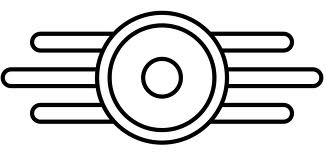 Dear Safety Conscious Citizen       Congratulations on your family's recent inclusion in the Vault 101 community!You will find outlined in your application materials a full review of rules and procedures related to preparing for shelter in a Vault-Tec facility, but we will outline a few key points here:■ Vault-Tec provides all clothing, bedding, and accommodations for residents. Personal belongings must be reviewed and approved of by an authorized Vault-Tec hermetic technician before such belongings can be delivered to your reserved quarters within the Vault. In the event of an emergency entrance to the Vault, no personal belongings will be permitted beyond the main door of the facility.■ All Vault residents must attend an orientation seminar. If you did not attend such a seminar as part of the application process, you must make an appointment with your Vault-Tec representative.■ In the event of a Vault activation, whether actual or drill, Vault-Tec will sound a siren audible in the immediate vicinity of the Vault facility entrance, and residents will be contacted via holotape message at the phone number provided in their resident profile records. Please report promptly to Vault 101 to await admittance and processing upon such a notification.Vault-Tec looks forward to having you and your family as valued residents! Be sure to present this letter to your Vault-Tec representative to receive your special, commemorative Vault Boy bobble-head toy! Sincerely; Vault-Tec Dept. of Public Relations Washington, DC